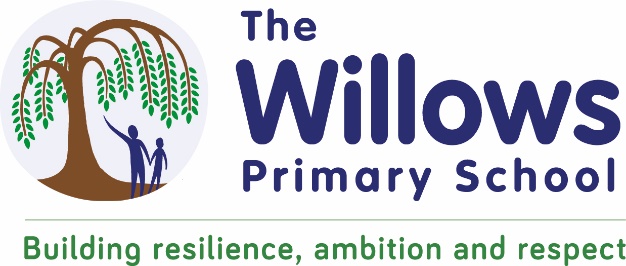 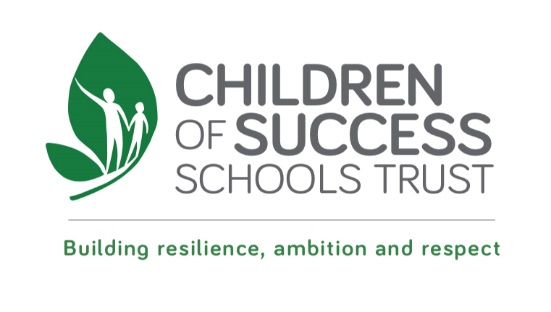 AUTUMN 1AUTUMN 2SPRING 1SPRING 2SUMMER 1SUMMER 2Nursery Nursery Birth to 3: Walking, running, jumping in different way3 and 4 year olds: Kicking, throwing, catching balls3 and 4 year olds: Skipping, hopping and standing on one leg. Participating in group activities which they make up themselves, or in teams3 and 4 year olds: Develop movement, balancing & ball skills. Use large muscle movements3 and 4 year olds: Able to use and remember sequences And patterns of movements which are related to music and rhythm3 and 4 year olds: Continue to develop their movement & balancing, skills. Go up steps and stairs, or climb up apparatus, using alternate feetReceptionReceptionGymnastics DanceBody Management Cooperate & Solve ProblemsManipulation & Co-ordination Speed Agility TravelYear 1Class TeacherGymnastics 1Dance 1Gymnastics 2Dance 2Gym 3Dance 3Year 1Sports Point CoachSend & return Attack, defend, shootRun, jump, throwHit, catch & runSend & return Run, jump & throwYear 2Class TeacherGymnastics 1Dance 1Gymnastics 2Dance 2Gym 3Dance 3Year 2Sports Point Send & returnAttack, defend, shootRun, jump, throwHit, catch & runRun, jump & throwHit, catch & runYear 3Class TeacherGymnastics 1 Dance 1Gymnastics 2Dance 2Gymnastics 3Dance 3Year 3Sports Point HockeyHandballBasketball Tag rugby SwimmingSwimmingYear 4Class TeacherGymnastics 1Dance 1Gymnastics 2Dance 2Gymnastics 3Dance 3Year 4Sports Point SwimmingSwimming SwimmingSwimmingCricket  Athletics Year 5Class TeacherGymnastics 1Dance 1Gymnastics 2Dance 2Gymnastics 3Dance 3Year 5Sports Point HockeyFootballBasketball Tag rugby Cricket AthleticsYear 6Class TeacherGymnastics 1Dance 1Gymnastics 2Dance 2Gymnastics 3Dance  3Sports Point HockeyBasket ball Football Tag rugbyCricket  Athletics 